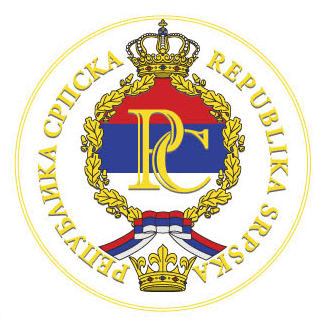 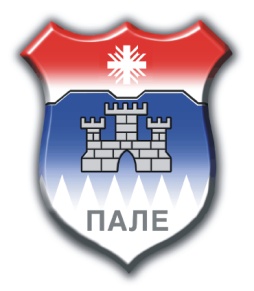 E-mail: opstinapale@pale.rs.ba      телефон: 057/ 223-459     факс: 057/223-061            www pale rs.baБрој, 02-330-16-5-2/20Датум, 14.09.2020. годинеПредмет: Ранг листа апликаната за додјелу подстицаја у пољопривреди (пољопривредни прикључци)Укупно за додјелу: 29 подстицаја.Начелник доноси одлуку о додјели подстицаја.Одлука начелника је коначна.На основу коначне одлуке о додјели подстицаја, општина и корисник подстицаја закључују уговор којим ће се детаљно регулисати права и обавезе уговорних страна. Термин потписивања уговора биће накнадно одређен, а о истом ће бити обавјештени сви корисници  који су остварили право на додјелу подстицаја.НАЧЕЛНИК:Бошко ЈуговићРед. бројПОДНОСИЛАЦ   ЗАХТЈЕВААДРЕСАБРОЈ  БОДОВА  ПО  УТВРЂЕНИМ КРИТЕРИЈУМИМА БРОЈ  02-330-16-4/20 ОД 13.08.2020. ГОДИНЕБРОЈ  БОДОВА  ПО  УТВРЂЕНИМ КРИТЕРИЈУМИМА БРОЈ  02-330-16-4/20 ОД 13.08.2020. ГОДИНЕБРОЈ  БОДОВА  ПО  УТВРЂЕНИМ КРИТЕРИЈУМИМА БРОЈ  02-330-16-4/20 ОД 13.08.2020. ГОДИНЕРед. бројПОДНОСИЛАЦ   ЗАХТЈЕВААДРЕСАБРОЈ  БОДОВА  ПО  УТВРЂЕНИМ КРИТЕРИЈУМИМА БРОЈ  02-330-16-4/20 ОД 13.08.2020. ГОДИНЕБРОЈ  БОДОВА  ПО  УТВРЂЕНИМ КРИТЕРИЈУМИМА БРОЈ  02-330-16-4/20 ОД 13.08.2020. ГОДИНЕБРОЈ  БОДОВА  ПО  УТВРЂЕНИМ КРИТЕРИЈУМИМА БРОЈ  02-330-16-4/20 ОД 13.08.2020. ГОДИНЕРед. бројПОДНОСИЛАЦ   ЗАХТЈЕВААДРЕСАОСНОВНИ КРИТЕРИЈУМИ: РЕЛЕВАНТНОСТ ЗАХТЈЕВА, ЕКОНОМСКА ОПРАВДАНОСТ И ОДРЖИВОСТСОЦИЈАЛНИ КРИТЕРИЈУМИУКУПНО1Марина ТомићМокро бб60401002Ђорђо ЛиздекМокро5840983Небојша ПарлићМокро бб5340934 Вељко ЋосовићКадино село5240925 Душанка АндрићКадино село5239916Славиша ВуковићСумбуловац5535907Ранко ВасиљевићРогоушићи5038888Бранислав ЋосићПрибањска 94740879Арсен  ЈуговићМокро56308610Крсто ПљеванчићХајдук Вељкова 1556308611Огњен КусмукМокро55308512Чедо ПољаковићДоња Љубогошта44408413Бојан СкокоРаковац бб43408314 Ненад ПродановићКрачуле43408315Блаженко АндрићКадино село40408016Вуко ЛопатићМокро50308017Татјана ПандуревићЋемановићи бб46327818Војко ЛопатићМокро, Градац бб47307719Велемир ЋосовићСјетлина бб45307520Радислав ВуковићСумбуловац47257221Јован ЈанковићЦарице Милице 1839327122Јован СавићГаврила Принципа 2140307023Ранко ЛиздекКадино село40307024Веселин КлачарРаковац бб41286925Радомир ЛуцићМокро42256726Мићо ЂокићКадино село40256527Рајка ЈокићМокро40206028Ненад КлачарГорњи Прибањ40155529Радомир ПродановићКрачуле401050